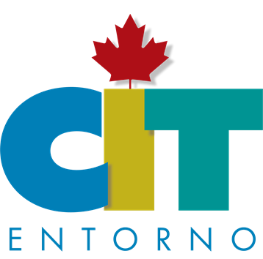 “Egipto Clásico”8 días / 7 nochesITINERARIODía 1    (El Cairo) Llegada al aeropuerto, Tramite del visado. Traslado al hotel y alojamiento.Día 2 (El Cairo) Desayuno al hotel y salida por la mañana a las 08:00 HRS con nuestro guía para visitar a las tres pirámides, la famosa esfinge y el templo del valle Kefrén y luego visita a la capital Antigua Memphis con la necrópolis menfita. Termina la visita con almuerzo incluido en un restaurante local. Visita opcional a Memphis y Sakara las ruinas del Cairo original. Regreso al hotel Y alojamiento.Día 3 (El Cairo-Luxor) Desayuno en el hotel y salida al aeropuerto con destino a Luxor, llegada a Luxor salida con el guía para visitar los templos de Luxor y Karnak y regreso al barco pensión completa y noche a borde.Día 4 (Luxor) Pensión completa. Salida por la mañana temprano para pasar el día completo de visita que incluye la necrópolis de Tebas con el valle de los reyes, el templo de Ramsés III en medinat  habu y los colosos de Memnon . .Navegación a Esna y edfu.Día 5 (Esna – Kom Ombo - Aswan) Pensión completa. Visita en Edfu del templo de Horus, el dios Halcón. Salida hacia Kom Ombo para visitar los templos gemelos de Sobek y Haroeris. Navegación a Aswan. Día 6   (Aswan) Pensión completa. Posibilidad de realizar la excursión facultativa de Abu Simbel por carretera .Visita del obelisco inacabado y la gran presa de Aswan .Por la tarde paseo en feluca para hacer vista panorámica del mausoleo del Agá Kan, el jardín botánico y la isla Elefantina.Día 7 (Aswan –Cairo) Desayuno y traslado al aeropuerto de Aswan con destino a El Cairo , llegada a El Cairo y salida con el guía para visitar el museo Egipcio donde hay el tesoro de Tutankamon y la mezquita del Alabastro y el mercado del Khan y el barrio copto almuerzo incluido , termina la visita y traslado al hotel y alojamiento.DIA 8 (CAIRO)Desayuno en el hotel. Traslado al aeropuerto para tomar el vuelo con destino a México.FIN DE SERVICIOS SALIDAS DIARIAS  COSTOS POR PERSONA EN DOLARES AMERICANOS HOTELES PREVISTO o SIMILARESIncluye: 03 Noches hotel Cairo en régimen  media pensión 04 Noches crucero en régimen pensión completa. Un día completo a las tres pirámides + museo.Todos los traslados en Cairo –Luxor-AswanVisitas del crucero según itinerario (Los templos de luxor and karnak –templo de hatpsut –las dos estatuas de menmon –Edfu- Kom omo- alt presa- feluka).Los vuelos internos (Cairo-Luxor)Guía de habla HispanaVisitas y entradas según programaNo Incluye:Las propinas durante todo el viaje $ 40 USDVisado $ 40 USDBebidasPropinas al Guía eso se paga directamente al guía y es a su consideración.Cualquier extra que no esté mencionada arribaNo incluye Boleto de Avión Internacional PRECIOS DE LAS VISITAS OPCIONALES:Abu Simbel $ 120.00 USDIncluye: entradas-traslados-tasas-guía.Pueblo Nubio $ 50.00 USDAlejandría $ 120.00 USDPRECIOS SUJETOS A CAMBIO SIN PREVIO AVISO Y SUJETOS A DISPONIBILIDADCATEGORIASDOBLETRIPLESUPL. SGLHOTELES 4*$650 USD$650 USD$255 USDHOTELES 5*$820 USD$820 USD$300 USDHOTELES 5* SUPERIOR$969 USD$969 USD$ 350 USDSupl para Navidad, Fin de Año (del 20 de Dic al 2 de Enero) y Semana Santa$ 230 USD$ 230 USD$ 350 USDHOTELES 4*5*5*SuperiorCAIROMercure Le Sphinx Pyramides Barcelo PirámidesMovenpick Pirámideso SimilarRamses HiltonLe Meridien Grand HayattPirámides Swiss Inno SimilarSheraton CairoMarriot Mena HouseConrad Cairoo SimilarCRUCEROGrand Princess Miss EgyptMS Nile RubyNile Dolphin IIo SimilarRoyal EsadoraMS TuyaMS Tiyi Royal Princesso SimilarMS Blue Shadow Moon MS Concerto SonestaJaz Minervao Similar